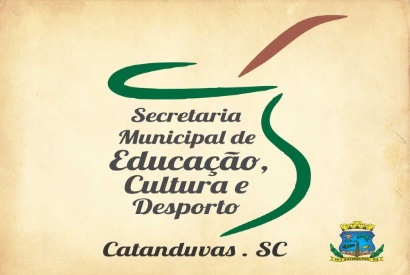 ATIVIDADE DE ARTESTEXTURASVAMOS DESENHAR SOBRE A LIXA E VER QUE TEXTURA APARECE, SE TIVER GIZ DE CERA  EM CASA DESENHA E PINTA NA LIXA MESMO,SE FOR COM LAPIS DE COR TEM QUE COLOCAR UMA FOLHA SULFITE ENCIMA  DA LIXA E  FAZER O DESENHO E PINTAR NO PAPEL MESMO.OS DESENHOS PODE SER  O QUE QUISEREM USEM BASTANTES CORES DIFERENTES.BOM TRABALHO!!!!!!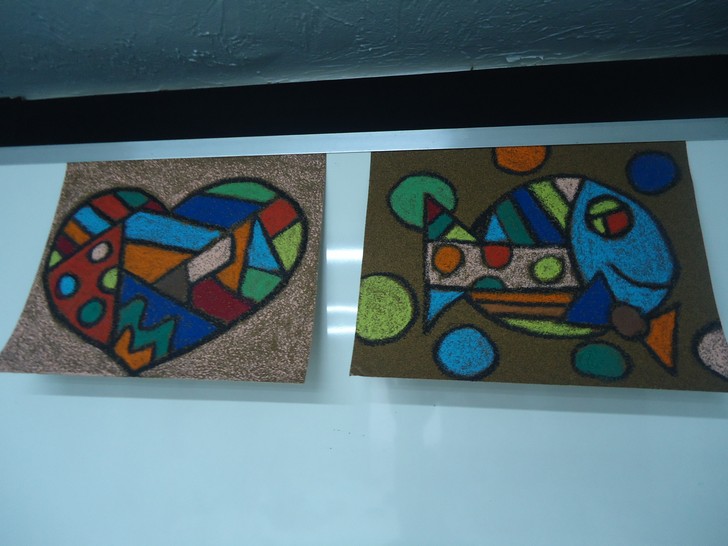 